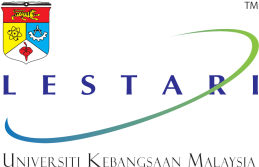 Butir PemohonanPerhatian: Sila pilih jenis permohonan kemasukan maklumat. sekiranya permohonan 1 dibuat (hanya berbentuk aktiviti sahaja) , pemohon wajib untuk memilih Permohonan 2 dan mengemukakan maklumat berkaitan selewat-lewatnya dalam tempoh seminggu selepas tarikh aktiviti tamat. Lampiran 1Nama/Tajuk maklumat: Penulis:Maklumat (had maklumat adalah tidak terhad):Nama Pemohon:UKM Per/Matrik:Jawatan   :No. Tel. Bimbit                : Mel-e   :Ketua Projek/program:Jabatan/Pusat/Kumpulan Teras:Nama aktiviti/maklumat:Permohonan 1 : Butir Permohonan Kemasukan Maklumat Hebahan pada Web (tandakan √ pada ruang berkenaan)Permohonan 1 : Butir Permohonan Kemasukan Maklumat Hebahan pada Web (tandakan √ pada ruang berkenaan)Teks hebahan makluman (rujuk templat pada Lampiran 1)Bahan sokongan / muat naik (dalam bentuk PDF/JPG/lain-lain format)Lain-lain : .....................................................................................................               .....................................................................................................Permohonan 2 : Butir Permohonan Kemasukan Maklumat Laporan Aktiviti pada web(tandakan √ pada ruang berkenaan)Permohonan 2 : Butir Permohonan Kemasukan Maklumat Laporan Aktiviti pada web(tandakan √ pada ruang berkenaan)Teks hebahan Laporan (rujuk template pada Lampiran 1)Bahan sokongan / muat naik (dalam bentuk PDF/JPG/lain-lain format)Lain-lain : ....................................................................................................               ....................................................................................................Dengan ini saya mengakui bahawa maklumat yang telah diberikan adalah benar dan saya akan bertanggungjawab sepenuhnya terhadap maklumat yang telah diberikan.Tandatangan : .................................................                Tarikh :  .......................................... * Mohon cetak borang ini serta tandatangan dan hantar kepada Webmaster. Borang ini dan bahan berkaitan ini juga perlu diemel ke mohdfuad@ukm.my .Untuk kegunaan pegawai bertugas:(tandakan √ pada ruang berkenaan)Dengan ini saya mengakui bahawa maklumat yang telah diberikan adalah benar dan saya akan bertanggungjawab sepenuhnya terhadap maklumat yang telah diberikan.Tandatangan : .................................................                Tarikh :  .......................................... * Mohon cetak borang ini serta tandatangan dan hantar kepada Webmaster. Borang ini dan bahan berkaitan ini juga perlu diemel ke mohdfuad@ukm.my .Untuk kegunaan pegawai bertugas:(tandakan √ pada ruang berkenaan)Dengan ini saya mengakui bahawa maklumat yang telah diberikan adalah benar dan saya akan bertanggungjawab sepenuhnya terhadap maklumat yang telah diberikan.Tandatangan : .................................................                Tarikh :  .......................................... * Mohon cetak borang ini serta tandatangan dan hantar kepada Webmaster. Borang ini dan bahan berkaitan ini juga perlu diemel ke mohdfuad@ukm.my .Untuk kegunaan pegawai bertugas:(tandakan √ pada ruang berkenaan)Dengan ini saya mengakui bahawa maklumat yang telah diberikan adalah benar dan saya akan bertanggungjawab sepenuhnya terhadap maklumat yang telah diberikan.Tandatangan : .................................................                Tarikh :  .......................................... * Mohon cetak borang ini serta tandatangan dan hantar kepada Webmaster. Borang ini dan bahan berkaitan ini juga perlu diemel ke mohdfuad@ukm.my .Untuk kegunaan pegawai bertugas:(tandakan √ pada ruang berkenaan)Dengan ini saya mengakui bahawa maklumat yang telah diberikan adalah benar dan saya akan bertanggungjawab sepenuhnya terhadap maklumat yang telah diberikan.Tandatangan : .................................................                Tarikh :  .......................................... * Mohon cetak borang ini serta tandatangan dan hantar kepada Webmaster. Borang ini dan bahan berkaitan ini juga perlu diemel ke mohdfuad@ukm.my .Untuk kegunaan pegawai bertugas:(tandakan √ pada ruang berkenaan)